                   Край Жар Птицы, Бабы яги и русских традиций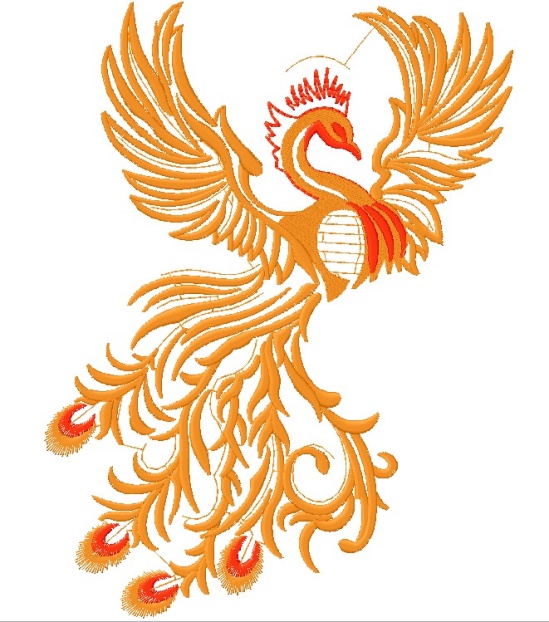                     СКАЗОЧНОЕ ПУТЕШЕСТВИЕ ПО  ИВАНОВСКОЙ ЗЕМЛЕИваново - Фурманов – Шуя - Палех – хлебосольная деревня с  фольклорным ужином Русь велика не одними своими просторами  и несметными природными богатствами. Ее трудолюбивый народ из века в век создавал те ценности, которые поистине стали национальным достоянием России. Палех, Шуя, Фурманов - заповедные уголки  русской провинции, бережно сохранившие традиции Великой русской культуры. Вы отравитесь  к мастерам, которые поделятся с Вами своими знаниями и даже изготовите памятный сувенир-украшение. А собирательный фольклорный образ  Бабы-яги в народных сказках, такой нами любимой, никого не оставит равнодушным. Счастливого пути! 1 День 07-07  отъезд с Курского вокзала  г. Москва. На скоростном поезде Ласточка  Переезд в древнюю Шую.10:28 Встреча группы с гидом на привокзальной площади. Обзорная автобусно-пешеходная экскурсия « Шуя в сплетении веков» по гостеприимному городу, история которого насчитывает более 600 лет.  Шуя- уютный русский город над рекой Тезой.  Знаменита как родина « выборного царя» Василия Шуйского, купеческими династиями, святыми иконами, дивной красоты храмом Воскресения Христова и самой высокой в России « свечной « колокольней, высота которой 106 метров. А также на всю страну славились Шуйские гармошки, Шуйские ситцы и Шуйская вышивка. Торговые ряды и Гостиный двор. 12:30 Обед.                                                                                                              13:00 Переезд в Палех - «Родину- Жар-птицы», Это старинное село. Предание связывает его с культурой Владимиро- Суздальского княжества. В наши дни Палех – центр палехской лаковой миниатюры и возрождённой иконописи. Из 5500 жителей-600 –художники.  Крестовоздвиженский храм – духовный центр Палеха и памятник  архитектуры конца XVIII века, знаменитый своим двухъярусным иконостасом работы палехских иконописцев.                                                                                                    14:00 Посещение  дома Николая Михайловича Сафонова – палехского иконописца, владельца и руководителя крупнейшей в Палехе иконописной мастерской конца XIX - XX начала в.в. Его работы отличались наивысшим художественным уровнем, поэтому ему была доверена роспись Грановитой палаты Московского Кремля. В доме есть комната, посвящённая Н.М. Сафонову, старинные вещи из его особняка, старинные фотографии. В выставочном зале экспонируется работы мастеров и их учеников.  Здесь вас встретят  хлебом-солью и проведут увлекательный  мастер-класс по палехской росписи.  Под руководством опытного художника вы распишите  брошь «Жар – Птицу», которую заберёте с собой . Ведь самый лучший подарок, это подарок,  созданный своими руками!  Посещение сувенирных лавок. Ну и как же без сувениров!? Вы  сможете купить от самых простых до самых  изящных,  необычных и таких актуальных  подарков  для  друзей и  близких. Это и магнитики,  и куклы-обереги,  изделия палехских и холуйских мастеров, изумляющие своими узорами шкатулки, броши, панно, украшения, и множество  приятных и полезных мелочей для дома и семьи. 18:00 Путешествие в русскую глубинку продолжается. Переезд в хлебосольную деревню Понькино, где Вас ждет русское застолье. Простая русская деревенская еда  приготовленная в печи с  разносолами из своего погребка. Угощения традиционными  русским квасом  и покрепче. Гость в дом, самовар на стол - таковы русские традиции. К ароматному Иван-чаю подадут  пироги и домашнее варенье... Развлекательная программа «Деревенские вечёрки» с переодеванием.  Девицы-красавицы в сарафаны  наряжаются, добры молодцы,  в красны рубахи!!!  Под задорную шуйскую гармошку вспомним народные песни, частушки, пляски, родные русскому сердцу напевы « Барыня»,   « Семёновна», « Деревенская кадриль».  20:00 Переезд  в гостиницу. Отдых.  (Предварительный заказ за доп. плату: комплекс саун, СПА-центр, аренда мангала).    2 день – Завтрак в ресторане гостиницы. Посещение текстильной ярмарки.  Обзорная экскурсия по историческому центру. Город известен, прежде всего архитектурными памятниками, относящимися к эпохе конструктивизма: дом «Корабль», дом «Подкова», здание областного банка, «Дворец искусств»  и другие. В Иванове существует большое количество историко-революционных памятников придающих ему своеобразный колорит. Исторический центр города известен в основном бывшими домами и усадьбами известных людей: усадьбы Е. И. Грачёва,  Н. Полушина (здесь была провозглашена советская власть), Куваевых,  Гандуриных,  особняки Бурылиных  и другие. Определенный интерес представляет и промышленная архитектура XIX в. (в городе практически в нетронутом виде сохранилось несколько текстильных фабрик, относящихся к этому периоду). Из прочих достопримечательностей можно отметить Щудровскую палатку (XVII в.), которая является первым кирпичным зданием гражданского назначения Иванова, комплекс Свято-Введенского женского монастыря, основная часть которого относится к началу XX в., деревянную Успенскую церковь, комплекс зданий Иваново-Вознесенского политехнического института … Продолжение  программы в  городе  Фурманов  (в прошлом село Середа, так зовут среднюю дочку Бабы Яги).  Эта земля украшена  куполами прекрасных соборов (один из них   великолепный собор Божьей Матери   Всех Скорбящих Радость, построенный в стиле эклектики и насчитывает целых 22 купола! Этот огромный   величественный собор богато украшен в стиле    древнерусского зодчества XVII века).  А еще этот  город знаменит не только как родина  писателя  Д.А.Фурманова,  в честь которого назван,  но  и как родина Бабы Яги!   Каждый знает о колдовстве и проделках  этой старухи и многие ее даже боятся, но только наша бабушка не такая, она у нас добрая и веселая: все желания исполняет, от недугов лечит, порчу снимает, молодым напутствия  дает, а главное - поднимает настроение всем без исключения.  Увлекательная  игровая программа  «В гостях у Бабушки  Яги и не только…» На опушке леса стоит  её избушка    и все так же к Вам передом к лесу задом поворачивается. По соседству с  бабой  Ягой живут ее друзья да подружки:  Старушки-веселушки,  Леший, Яшка-богатырь, Кикимора да всякая другая нечисть.  Они помогают ей по хозяйству да и  гостей принимать.  Любит наша Ягуся гостей  веселить: и поет, и пляшет, загадки загадывать, гостей на смекалку и ловкость испытывать,  добрым словом  одарить, пышными пирогами да  чайком на еловых шишках угощать!»   А  в конце программы не забудьте сделать  на память фотографию в обнимку с Бабой-Ягой, Яшкой и остальными героями. Нагулялись , наигрались пора и  обедать! Обед в ресторане.   А как наелись, напились, с Ягой попрощались - домой засобирались! Будете вспоминать да друзьям рассказывать: « И я там был, мёд – пиво пил …»  Отъезд в Москву с ж/д вокзала г. Иваново в 19:04 Прибытие в Москву ориентировочно в 22-45 Стоимость  тура на одного человека -  2-х местный 6200руб./чел. Доплата за одноместное размещение 1500 руб.  (для групп от 18 чел.)В стоимость включено: транспортные услуги по всему маршруту, проживание в ГК «Сосновый бор»  г. Иваново в стандартных номерах (ivsbor.ru), питание по программе (обед, деревенский ужин с дегустацией русских напитков под шуйскую гармошку, завтрак, обед), экскурсионная и интерактивные программы, входные билеты в музеи, мастер-класс, услуги гида-экскурсовода.  Дополнительно приобретаются ж\д билетыБРОНИРОВАНИЕ ПО ТЕЛЕФОНУ: 89158208950 или ivsbor@bk.ru 